Madame, Monsieur,À sa dernière réunion (Genève, 26 juillet 2023), le Groupe de travail 3/13 de l'UIT-T (Commission d'études 13 sur les réseaux futurs) est convenu de diffuser le questionnaire sur la "Normalisation des données relatives aux technologies nouvelles et émergentes dans les pays en développement". Ce questionnaire s'adresse aux membres des pays en développement.Les responsables de l'étude de la Question 5/13 (Application des réseaux du futur et de l'innovation dans les pays en développement) confiée à la Commission d'études 13 élaborent actuellement une Recommandation sur la Normalisation des données relatives aux technologies nouvelles et émergentes dans les pays en développement.L'analyse des réponses fournies dans le cadre de cette enquête permettra d'appuyer les travaux sur la Question 5/13 pour fournir un cadre aux études entreprises en matière de normalisation des données relatives aux technologies nouvelles et émergentes dans les pays en développement.Je vous invite à participer à cette enquête et vous saurais gré de bien vouloir remplir le questionnaire reproduit dans l'Annexe 1, au plus tard le 1er février 2024. Toutefois, pour faciliter la collecte et l'analyse des réponses, nous vous invitons à utiliser la version en ligne du questionnaire, disponible à l'adresse: https://www.research.net/r/satellite_communications. Si vous rencontrez des difficultés pour ouvrir la version en ligne, vous pouvez utiliser le formulaire fourni dans l'Annexe 1.Je tiens à vous remercier par avance de votre participation à cette enquête. Votre avis nous est précieux.Annexe:	1Annex : Questionnaire on DataStandardization for New and Emerging Technologies in Developing CountriesResponder’s informationAre you undertaking any project/research on new and emerging technologies?			  Yes			  No
If “Yes” above, are you the main researcher?    			  Yes			  No  	    
What field/area of new and emerging technologies is this project? (examples:		     Internet of Things, Artificial Intelligence, Machine Learning, Fixed Satellite		     Services, IMT-2020, any other relevant areas)Is this project data dependent?			  Yes			  No  Is the data local?  Yes   No  Kindly provide a brief description of the data?What is the source of the data?		Check all that apply. Collected locally		       Open source data 		       Paid access data
Is the data self-identifiable?			  Yes			  No  Has this data been anonymized?			  Yes			  No  
How much of the country's/locality's demographics (gender, tribes, languages, 
                accents and environmental data) are contained in it? 10 - 30%		      30 - 50%		      50 - 75%		      75 - 100%What challenges were encountered when sourcing/collecting the data?How were these challenges mitigated?Was any data cleaning/normalization conducted?			  Yes			  No  What software was used to perform the data cleaning/normalization?What methodology was used for the data cleaning/normalization?Does the system, developed with the data, work for a specific locality or is applicable
                generally?Can you share information about the outputs/results, obtained from the
                experiments, conducted using the data? Note: This relates to what the data was 
                used for.☐  Yes☐  No  Thank you for your active participation in this survey!If you have questions, please, contact us at tsbsg13@itu.int. ______________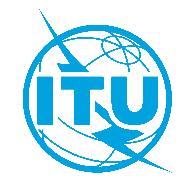 Union internationale des télécommunicationsBureau de la Normalisation des TélécommunicationsUnion internationale des télécommunicationsBureau de la Normalisation des TélécommunicationsGenève, le 19 septembre 2023Réf.:Circulaire TSB 132CE 13/TK-	Aux administrations des États Membres de l'UnionCopie:-	Aux Membres du Secteur de l'UIT-T;-	Aux Associés de la Commission d'études 13 de l'UIT-T;-	Aux établissements universitaires participant aux travaux de l'UIT;-	Aux Président et Vice-Présidents des commissions d'études;-	Au Directeur du Bureau de développement des télécommunications;-	Au Directeur du Bureau des radiocommunications;-	Aux Organisations régionales de télécommunication: UAT; APT; CEPT; CITEL; LAS et RCCTél.:+41 22 730 5126-	Aux administrations des États Membres de l'UnionCopie:-	Aux Membres du Secteur de l'UIT-T;-	Aux Associés de la Commission d'études 13 de l'UIT-T;-	Aux établissements universitaires participant aux travaux de l'UIT;-	Aux Président et Vice-Présidents des commissions d'études;-	Au Directeur du Bureau de développement des télécommunications;-	Au Directeur du Bureau des radiocommunications;-	Aux Organisations régionales de télécommunication: UAT; APT; CEPT; CITEL; LAS et RCCTélécopie:+41 22 730 5853-	Aux administrations des États Membres de l'UnionCopie:-	Aux Membres du Secteur de l'UIT-T;-	Aux Associés de la Commission d'études 13 de l'UIT-T;-	Aux établissements universitaires participant aux travaux de l'UIT;-	Aux Président et Vice-Présidents des commissions d'études;-	Au Directeur du Bureau de développement des télécommunications;-	Au Directeur du Bureau des radiocommunications;-	Aux Organisations régionales de télécommunication: UAT; APT; CEPT; CITEL; LAS et RCCCourriel:tsbsg13@itu.int-	Aux administrations des États Membres de l'UnionCopie:-	Aux Membres du Secteur de l'UIT-T;-	Aux Associés de la Commission d'études 13 de l'UIT-T;-	Aux établissements universitaires participant aux travaux de l'UIT;-	Aux Président et Vice-Présidents des commissions d'études;-	Au Directeur du Bureau de développement des télécommunications;-	Au Directeur du Bureau des radiocommunications;-	Aux Organisations régionales de télécommunication: UAT; APT; CEPT; CITEL; LAS et RCCObjet:Questionnaire sur la normalisation des données relatives aux technologies nouvelles et émergentes dans les pays en développementQuestionnaire sur la normalisation des données relatives aux technologies nouvelles et émergentes dans les pays en développementJe vous prie d'agréer, Madame, Monsieur, l'expression de ma considération distinguée,Seizo Onoe
Directeur du Bureau de la normalisation des télécommunications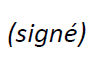 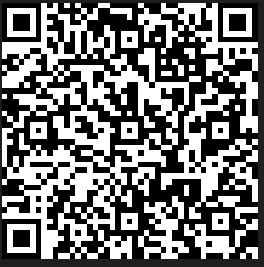 Country:Sector:Organization:Name:Title:Address:Telephone:E-Mail: